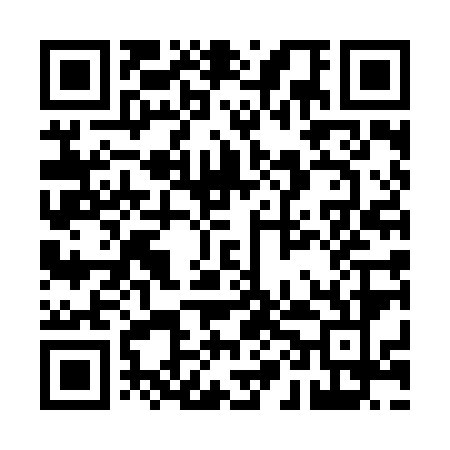 Prayer times for Malkadaha, BangladeshMon 1 Apr 2024 - Tue 30 Apr 2024High Latitude Method: NonePrayer Calculation Method: University of Islamic SciencesAsar Calculation Method: ShafiPrayer times provided by https://www.salahtimes.comDateDayFajrSunriseDhuhrAsrMaghribIsha1Mon4:385:5612:093:386:227:402Tue4:375:5512:093:386:227:403Wed4:365:5412:083:386:237:414Thu4:355:5312:083:386:237:415Fri4:345:5212:083:376:247:426Sat4:335:5112:073:376:247:437Sun4:315:5012:073:376:257:438Mon4:305:4912:073:376:257:449Tue4:295:4812:073:376:267:4410Wed4:285:4712:063:366:267:4511Thu4:275:4612:063:366:277:4612Fri4:265:4512:063:366:277:4613Sat4:255:4412:063:366:287:4714Sun4:235:4312:053:366:287:4815Mon4:225:4212:053:356:297:4816Tue4:215:4112:053:356:297:4917Wed4:205:4012:053:356:307:5018Thu4:195:3912:043:356:307:5019Fri4:185:3812:043:356:317:5120Sat4:175:3712:043:346:317:5221Sun4:165:3612:043:346:327:5222Mon4:145:3512:043:346:327:5323Tue4:135:3412:033:346:337:5424Wed4:125:3412:033:346:337:5425Thu4:115:3312:033:336:347:5526Fri4:105:3212:033:336:347:5627Sat4:095:3112:033:336:357:5728Sun4:085:3012:033:336:357:5729Mon4:075:2912:023:326:367:5830Tue4:065:2912:023:326:367:59